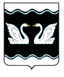 АДМИНИСТРАЦИЯ ПРОЛЕТАРСКОГО  СЕЛЬСКОГО ПОСЕЛЕНИЯ КОРЕНОВСКОГО РАЙОНАПОСТАНОВЛЕНИЕот 00.06.2020                                                                                                                                         № 00хутор Бабиче-КореновскийОб утверждении Порядка осуществления мониторинга администрацией Пролетарского  сельского поселения Кореновского района соблюдения владельцем инженерных коммуникаций технических требований и условий, подлежащих обязательному исполнению, при прокладке, переносе, переустройстве инженерных коммуникаций и их эксплуатации в границах полос отвода и придорожных полос автомобильных дорог общего пользования на территории Пролетарского  сельского поселения Кореновского района В целях реализации части 7 статьи 19 Федерального закона от 8 ноября . № 257-ФЗ «Об автомобильных дорогах и о дорожной деятельности в Российской Федерации и о внесении изменений в отдельные законодательные акты Российской Федерации», в соответствии с Уставом Пролетарского  сельского поселения Кореновского района, администрация Пролетарского  сельского поселения Кореновского района п о с т а н о в л я е т: 1. Утвердить прилагаемый Порядок осуществления мониторинга администрацией Пролетарского  сельского поселения Кореновского района соблюдения владельцем инженерных коммуникаций технических требований и условий, подлежащих обязательному исполнению, при прокладке, переносе, переустройстве инженерных коммуникаций и их эксплуатации в границах полос отвода и придорожных полос автомобильных дорог общего пользования на территории Пролетарского  сельского поселения Кореновского района.           2. Общему отделу администрации Пролетарского  сельского поселения Кореновского района (Созинова) обнародовать настоящее постановление в установленных местах и разместить его на официальном сайте органов местного самоуправления Пролетарского  сельского поселения Кореновского района в сети «Интернет».3. Постановление вступает в силу после его официального обнародования.Глава Пролетарского   сельского поселенияКореновского района                                                                            М.И. Шкарупелова      ПОРЯДОКосуществления мониторинга администрацией Пролетарского  сельского поселения Кореновского района соблюдения владельцем инженерных коммуникаций технических требований и условий, подлежащих обязательному исполнению, при прокладке, переносе, переустройстве инженерных коммуникаций и их эксплуатации в границах полос отвода и придорожных полос автомобильных дорог общего пользования на территории Пролетарского  сельского поселения Кореновского района 1. Настоящий Порядок осуществления администрацией Пролетарского  сельского поселения Кореновского района мониторинга соблюдения владельцем инженерных коммуникаций технических требований и условий, подлежащих обязательному исполнению, при прокладке, переносе, переустройстве инженерных коммуникаций и их эксплуатации в границах полос отвода и придорожных полос автомобильных дорог общего пользования на территории Пролетарского  сельского поселения Кореновского района  (далее – Порядок) разработан в соответствии с частью 7 статьи 19 Федерального закона от 8 ноября . № 257-ФЗ «Об автомобильных дорогах и о дорожной деятельности в Российской Федерации и о внесении изменений в отдельные законодательные акты Российской Федерации». 2. Настоящий Порядок устанавливает правила проведения владельцем автомобильной дороги (администрации Пролетарского  сельского поселения Кореновского района) мониторинга соблюдения владельцем инженерных коммуникаций технических требований и условий, подлежащих обязательному исполнению, при прокладке, переносе, переустройстве инженерных коммуникаций и их эксплуатации в границах полос отвода и придорожных полос автомобильных дорог (далее – мониторинг).3. Мониторинг осуществляется:в отношении автомобильных дорог общего пользования местного значения - органом местного самоуправления и (или) уполномоченной им организацией.4. Мониторинг осуществляется в отношении инженерных коммуникаций, расположенных в границах полос отвода и придорожных полос автомобильных дорог.5. Мониторинг включает в себя сбор, анализ и фиксацию информации:5.1. В отношении инженерных коммуникаций, расположенных в границах полос отвода автомобильных дорог:1) при проектировании прокладки, переноса или переустройства инженерных коммуникаций о соответствии разрабатываемой проектной документации (до её утверждения) на размещение инженерных коммуникаций техническим требованиям и условиям, подлежащим обязательному исполнению владельцами инженерных коммуникаций при прокладке, переносе или переустройстве инженерных коммуникаций;2) при производстве работ по прокладке, переносу или переустройству инженерных коммуникаций:о соблюдении технических требований и условий, подлежащих обязательному исполнению владельцами инженерных коммуникаций при производстве работ по прокладке, переносу или переустройству инженерных коммуникаций;о правах владельца инженерной коммуникации осуществлять работы по прокладке, переносу или переустройству инженерных коммуникаций;о правах владельца инженерных коммуникаций на использование земельных участков полос отвода автомобильных дорог на условиях публичного сервитута;о соблюдении владельцами инженерных коммуникаций установленных нормативными правовыми актами Российской Федерации документов, регламентирующих размещение инженерных коммуникаций, требований по обеспечению сохранности автомобильных дорог;о соблюдении владельцами инженерных коммуникаций обязательств по договору, согласно которому осуществляется прокладка, переустройство, перенос инженерных коммуникаций, их эксплуатация.5.2. В отношении инженерных коммуникаций, расположенных в границах придорожных полос автомобильных дорог:1) при проектировании прокладки, переноса или переустройства инженерных коммуникаций о соответствии разрабатываемой проектной документации (до её утверждения) на размещение инженерных коммуникаций техническим требованиям и условиям, подлежащим обязательному исполнению владельцами инженерных коммуникаций при прокладке, переносе или переустройстве инженерных коммуникаций;2) при производстве работ по прокладке, переносу или переустройству инженерных коммуникаций:о соблюдении технических требований и условий, подлежащих обязательному исполнению владельцами инженерных коммуникаций при производстве работ по прокладке, переносу или переустройству инженерных коммуникаций;о правах владельца инженерной коммуникации осуществлять работы по прокладке, переносу или переустройству инженерных коммуникаций;о соблюдении владельцами инженерных коммуникаций установленных нормативными правовыми актами Российской Федерации документов, регламентирующих размещение инженерных коммуникаций, требований по обеспечению сохранности автомобильных дорог.6. Мониторинг проводится систематически, начиная с даты заключения договора на прокладку, перенос или переустройство инженерных коммуникаций, их эксплуатацию в границах полосы отвода автомобильной дороги и (или) с даты выдачи технических требований и условий, подлежащих обязательному исполнению.7. Для осуществления мониторинга владелец инженерных коммуникаций:7.1. В отношении инженерных коммуникаций, расположенных в границах полос отвода автомобильных дорог, с даты заключения договора на прокладку, перенос или переустройство инженерных коммуникаций, их эксплуатацию и (или) с даты выдачи технических требований и условий, подлежащих обязательному исполнению, предоставляет владельцу автомобильной дороги копии следующих документов: согласованной в установленном порядке проектной документации по прокладке, переносу или переустройству инженерных коммуникаций;договора, заключенного с владельцем автомобильной дороги, при прокладке, переносе или переустройстве инженерных коммуникаций, их эксплуатации, содержащего технические требования и условия, подлежащие обязательному исполнению;согласования, выданное в письменной форме владельцем автомобильной дороги, на планируемое размещение инженерных коммуникаций;соглашения, предусматривающего размер платы за установление публичного сервитута в отношении земельных участков в границах полосы отвода автомобильной дороги в целях прокладки, переноса, переустройства инженерных коммуникаций и их эксплуатации, заключенного с владельцем автомобильной дороги в соответствии с решением об установлении публичного сервитута;разрешения на строительство, выдаваемого соответственно федеральным органом исполнительной власти или подведомственным ему федеральным казенным учреждением, органом исполнительной власти субъекта Российской Федерации или подведомственным ему государственным учреждением, органом местного самоуправления, уполномоченными на выдачу разрешения на строительство автомобильной дороги, в границах полосы отвода которой планируется прокладка, перенос или переустройство таких инженерных коммуникаций.7.2. В отношении инженерных коммуникаций, расположенных в границах придорожных полос автомобильных дорог, с даты выдачи технических требований и условий, подлежащих обязательному исполнению, предоставляет владельцу автомобильной дороги копии следующих документов:согласованной в установленном порядке проектной документации по прокладке, переносу или переустройству инженерных коммуникаций;согласия, выданного в письменной форме владельцем автомобильной дороги, содержащего обязательные для исполнения технические требования и условия, при прокладке, переносе или переустройстве инженерных коммуникаций;разрешения на строительство, выдаваемого в соответствии с Федеральным законом от 29 декабря . № 190-ФЗ «Градостроительный кодекс Российской Федерации» и Федеральным законом от 8 ноября . № 257-ФЗ «Об автомобильных дорогах и о дорожной деятельности в Российской Федерации и о внесении изменений в отдельные законодательные акты Российской Федерации» (в случае, если для прокладки, переноса, переустройства таких инженерных коммуникаций требуется выдача разрешения на строительство).8. По результатам мониторинга владельцем автомобильной дороги составляется отчёт, включающий сведения о соблюдении (несоблюдении) технических требований и условий, подлежащих обязательному исполнению, при прокладке, переносе или переустройстве инженерных коммуникаций, их эксплуатации в границах полос отвода и придорожных полос автомобильной дороги, а также о наличии (отсутствии) у владельца инженерных коммуникаций документов, указанных  в пункте 7 настоящего Порядка.9. В случае выявления сведений о несоблюдении технических требований и условий, подлежащих обязательному исполнению, при прокладке, переносе или переустройстве инженерных коммуникаций, их эксплуатации в границах полос отвода и придорожных полос автомобильной дороги, а также об отсутствии у владельца инженерных коммуникаций документов, указанных в пункте 7 настоящего Порядка, владелец автомобильной дороги направляет данные сведения с приложением подтверждающих документов в соответствующие контрольные и (или) надзорные органы.Глава Пролетарского   сельского поселенияКореновского района                                                                            М.И. Шкарупелова     УТВЕРЖДЕНПостановлением администрации Пролетарского  сельского поселения Кореновского районаот ________________  № ___